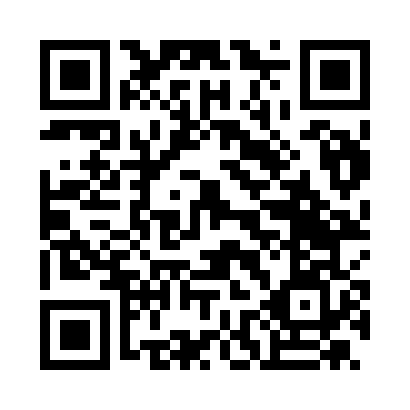 Prayer times for Sulaymaniyah, IraqWed 1 May 2024 - Fri 31 May 2024High Latitude Method: NonePrayer Calculation Method: Muslim World LeagueAsar Calculation Method: ShafiPrayer times provided by https://www.salahtimes.comDateDayFajrSunriseDhuhrAsrMaghribIsha1Wed3:315:0611:553:406:458:142Thu3:305:0511:553:406:468:153Fri3:295:0411:553:406:478:164Sat3:275:0311:553:406:478:175Sun3:265:0211:553:416:488:196Mon3:255:0111:553:416:498:207Tue3:235:0011:553:416:508:218Wed3:224:5911:553:416:518:229Thu3:214:5811:553:416:528:2310Fri3:194:5711:553:416:528:2411Sat3:184:5711:553:416:538:2612Sun3:174:5611:553:416:548:2713Mon3:164:5511:553:426:558:2814Tue3:154:5411:553:426:568:2915Wed3:134:5311:553:426:568:3016Thu3:124:5311:553:426:578:3117Fri3:114:5211:553:426:588:3218Sat3:104:5111:553:426:598:3319Sun3:094:5011:553:426:598:3520Mon3:084:5011:553:437:008:3621Tue3:074:4911:553:437:018:3722Wed3:064:4911:553:437:028:3823Thu3:054:4811:553:437:028:3924Fri3:044:4711:553:437:038:4025Sat3:034:4711:553:437:048:4126Sun3:034:4611:553:447:058:4227Mon3:024:4611:553:447:058:4328Tue3:014:4611:563:447:068:4429Wed3:004:4511:563:447:078:4530Thu3:004:4511:563:447:078:4631Fri2:594:4411:563:447:088:46